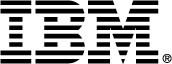 For more info: https://www-03.ibm.com/services/learning/ites.wss/zz-en?pageType=page&c=a0011023Course descriptionThis course is for those who either administer IBM Enterprise Records or use it to maintain the retention, disposition, and security of records.You work with a fully functioning IBM Enterprise Records system to practice the skills required for both records managers and system administrators.By completing this course, you acquire knowledge and skills that are needed in more advanced IBM Enterprise Records courses.Duration1 DayDelivery MethodILT, ILO, and SPVCAudienceAnyone who manages records using IBM Enterprise Records or administers an IBM Enterprise Records system.PrerequisitesF141 - IBM FileNet P8 5.0 Prerequisite Skills using Workplace XT or equivalent experienceCourse ObjectivesUpon completion of this course, participants will be able to:Declare and manage records using basic configurationsTopicsIBM Enterprise Records 5.1: Core SkillsIntroduction to IBM Enterprise RecordsIdentify the records management capabilities of IBM Enterprise RecordsDescribe the role of IBM Enterprise Records in the context of an enterprise compliance solution Explore a file planInitiate dispositionLocate the disposition schedule that applies to a record Identify the status of an entitySearch for entities that are ready for disposition Initiate dispositionDeclare electronic recordsDeclare an electronic record without a template Create a declare templateCreate a document entry template with record declaration Create a disposition scheduleCreate and test a disposition schedule Use a transfer actionAdd alternate retentions Add alternate retentionsWork with file plan containers Work with holdsPlace and remove holdsPlace and remove conditional holds Make holds inactive and delete holdsIBM Enterprise Records 5.1: Core SkillsF178Course Abstract